ДОГОВОР № ____об образовании на обучение по дополнительнымобщеобразовательным общеразвивающим программамг. Кострома	"_____" _____________ 20____ г.Муниципальное бюджетное учреждение дополнительного образования города Костромы “Дом дет-ского творчества «Жемчужина»”, осуществляющее образовательную деятельность по дополнитель-ным общеобразовательным общеразвивающим программам на основании лицензии от "05" ноября 2015 г. серия 44Л01 № 0000799, выданной Департаментом образования и науки Костромской облас-ти, именуемое в дальнейшем "Исполнитель", в лице директора Титовой Юлии Николаевны дейст-вующего на основании Устава и __________________________________________________________,(фамилия, имя, отчество (при наличии) законного представителя)именуемый в дальнейшем "Заказчик", действующий в интересах _______________________________________________________________________________________,(фамилия, имя, отчество лица, зачисляемого на обучение)именуемый в дальнейшем "Обучающийся", совместно именуемые Стороны, заключили настоящий Договор о нижеследующем:Предмет Договора1.1. Исполнитель обязуется предоставить образовательную услугу, а Заказчик обязуется опла-тить образовательную услугу по предоставлению образовательной услуги по программе(наименование дополнительно образовательной программы;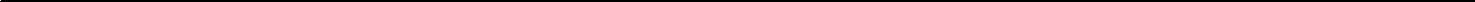 форма обучения, вид или  направленность образовательной программы(часть образовательной программы определенного уровня, вида (или)  направленности)соответствии с учебными планами, в том числе индивидуальными, и общеобразовательными про-граммами Исполнителя.1.2. Срок освоения общеобразовательной программы на момент подписания Договора составляет___________________________________________.(указывается количество месяцев, лет)Срок обучения по индивидуальному учебному плану, в том числе ускоренному обучению, составляет __________________________________.(указывается количество месяцев, лет)Права Исполнителя, Заказчика и Обучающегося2.1. Исполнитель вправе:2.1.1. Самостоятельно осуществлять образовательный процесс, устанавливать системы оценок, формы, порядок и периодичность проведения промежуточной аттестации Обучающегося.2.1.2. Применять к Обучающемуся меры поощрения и меры дисциплинарного взыскания в со-ответствии с законодательством Российской Федерации, учредительными документами Исполнителя, настоящим Договором и локальными нормативными актами Исполнителя.2.2. Заказчик вправе получать информацию от Исполнителя по вопросам организации и обеспе-чения надлежащего предоставления услуг, предусмотренных разделом 1 настоящего Договора.2.3. Обучающемуся предоставляются академические права в соответствии с частью 1 статьи 34 Федерального закона от 29 декабря 2012 г. N 273-ФЗ "Об образовании в Российской Федерации". Обучающийся также вправе:2.3.1. Получать информацию от Исполнителя по вопросам организации и обеспечения надле-жащего предоставления услуг, предусмотренных 1 настоящего Договора.2.3.2. Обращаться к Исполнителю по вопросам, касающимся образовательного процесса.2.3.3. Пользоваться в порядке, установленном локальными нормативными актами, имуществом Исполнителя, необходимым для освоения образовательной программы.2.3.4. Принимать в порядке, установленном локальными нормативными актами, участие в соци-ально-культурных, оздоровительных и иных мероприятиях, организованных Исполнителем.2.3.5. Получать полную и достоверную информацию об оценке своих знаний, умений, навыков и компетенций, а также о критериях этой оценки.Обязанности Исполнителя, Заказчика и Обучающегося3.1. Исполнитель обязан:3.1.1. Зачислить Обучающегося, выполнившего установленные законодательством Российской Федерации, учредительными документами, локальными нормативными актами Исполнителя условия приема, в качестве обучающегося ______________________________________________________________________________________________________________________________________________(название дополнительной общеразвивающей программы)3.1.2. Довести до Заказчика информацию, содержащую сведения о предоставлении платных об-разовательных услуг в порядке и объеме, которые предусмотрены Законом Российской Федерации "О защите прав потребителей" и Федеральным законом "Об образовании в Российской Федерации".3.1.3. Организовать и обеспечить надлежащее предоставление образовательных услуг, преду-смотренных разделом 1 настоящего Договора. Образовательные услуги оказываются в соответствии с программами дополнительного образования, учебным планом, в том числе индивидуальным, и рас-писанием занятий Исполнителя.3.1.4. Обеспечить Обучающемуся предусмотренные выбранной общеобразовательной програм-мой условия ее освоения.3.1.5. Сохранить место за Обучающимся (с учетом оплаты услуг, предусмотренных разделом 1 настоящего Договора) в случае пропуска занятий по уважительным причинам.3.1.6. Обеспечить Обучающемуся уважение человеческого достоинства, защиту от всех форм физического и психического насилия, оскорбления личности, охрану жизни и здоровья.3.2. Заказчик /Обучающийся обязан:3.2.1. Своевременно предоставить необходимые для зачисления документы.3.2.2 Своевременно вносить плату за предоставляемые Обучающемуся образовательные услуги, указанные в разделе 1 настоящего Договора, в размере и порядке, определенном настоящим Догово-ром, а также предоставлять платежные документы, подтверждающие такую оплату.3.2.3. Обучающийся обязан соблюдать требования, установленные в статье 43 Федерального за-кона от 29 декабря 2012 г. N 273-ФЗ "Об образовании в Российской Федерации", в том числе:3.2.4. Выполнять задания для подготовки к занятиям, предусмотренным учебным планом, в том числе индивидуальным.3.2.5. Своевременно извещать Исполнителя о причинах отсутствия на занятиях.3.2.6. Соблюдать требования учредительных документов, правила внутреннего распорядка, расписание занятий и иные локальные нормативные акты Исполнителя.Стоимость услуг, сроки и порядок их оплаты4.1. Полная стоимость платных образовательных услуг за _______________ учебный год со-ставляет ___________________________________ рублей (________ учебных недель).Увеличение стоимости образовательных услуг после заключения Договора не допускается, за исключением увеличения стоимости указанных услуг с учетом уровня инфляции, предусмотренного Постановлением Администрации города Костромы «Об установлении тарифов на платные услуги».4.2. Оплата производится ежемесячно, до 1 числа месяца подлежащего оплате в безналичном порядке на счет Исполнителя, указанный в разделе 9 настоящего договора. В сентябре оплата произ-водится за сентябрь (до 15 числа месяца) и октябрь.4.3. Сумма оплаты в месяц составляет _____________________________________________руб.4.4. Перерасчёт ежемесячной оплаты осуществляется на основании предоставленных докумен-тов (медицинская справка, санаторная путёвка и т.п.) за счёт снижения оплаты за последующий ме-сяц.Основания изменения и расторжения договора5.1. Условия, на которых заключен настоящий Договор, могут быть изменены по соглашению Сторон или в соответствии с законодательством Российской Федерации.5.2. Настоящий Договор может быть расторгнут по соглашению Сторон.5.3. Настоящий Договор может быть расторгнут по инициативе Исполнителя в одностороннем порядке в случаях:установления нарушения порядка приема в образовательную организацию, повлекшего по вине Обучающегося его незаконное зачисление в эту образовательную организацию;просрочки оплаты стоимости платных образовательных услуг (более 1 месяца);невозможности надлежащего исполнения обязательства по оказанию платных образователь-ных услуг вследствие действий (бездействия) Обучающегося;в иных случаях, предусмотренных законодательством Российской Федерации.5.4. Настоящий Договор расторгается досрочно:по инициативе Обучающегося или родителей (законных представителей) несовершеннолет-него Обучающегося, в том числе в случае перевода Обучающегося для продолжения освое-ния образовательной программы в другую организацию, осуществляющую образовательную деятельность;по инициативе Исполнителя в случае применения к Обучающемуся, достигшему возраста пятнадцати лет, отчисления как меры дисциплинарного взыскания, в случае невыполнения обучающимся по дополнительной образовательной программе обязанностей по добросове-стному освоению программы и выполнению учебного плана, а также в случае установления нарушения порядка приема в образовательную организацию, повлекшего по вине обучаю-щегося его незаконное зачисление в образовательную организацию;по обстоятельствам, не зависящим от воли Обучающегося или родителей (законных пред-ставителей) несовершеннолетнего Обучающегося и Исполнителя, в том числе в случае лик-видации Исполнителя.5.5. Исполнитель вправе отказаться от исполнения обязательств по Договору при условии пол-ного возмещения Заказчику убытков.5.6. Заказчик вправе отказаться от исполнения настоящего Договора при условии оплаты Ис-полнителю фактически понесенных им расходов, связанных с исполнением обязательств по Догово-ру.Ответственность Исполнителя, Заказчика и Обучающегося6.1. За неисполнение или ненадлежащее исполнение своих обязательств по Договору Стороны несут ответственность, предусмотренную законодательством Российской Федерации и Договором.6.2. Заказчик также вправе отказаться от исполнения Договора, если им обнаружен существен-ный недостаток оказанной образовательной услуги или иные существенные отступления от условий Договора.6.3. При отмене занятий по причинам, не зависящим от Исполнителя (карантин, отключение воды, отопления и т.п.) Заказчик вправе потребовать полного выполнения образовательных услуг в полном объёме, предусмотренном образовательными программами. Исполнитель обязан оказать ус-лугу в полном объеме.6.4. Если Исполнитель нарушил сроки оказания образовательной услуги (сроки начала и (или) окончания оказания образовательной услуги и (или) промежуточные сроки оказания образовательной услуги) либо если во время оказания образовательной услуги стало очевидным, что она не будет осуществлена в срок, Заказчик вправе по своему выбору:6.4.1. Назначить Исполнителю новый срок, в течение которого Исполнитель должен присту-пить к оказанию образовательной услуги и (или) закончить оказание образовательной услуги;6.4.2. Потребовать уменьшения стоимости образовательной услуги;6.4.3. Расторгнуть Договор.6.5. Заказчик вправе потребовать полного возмещения убытков, причиненных ему в связи с на-рушением сроков начала и (или) окончания оказания образовательной услуги.6.6. Заказчик вправе потребовать соразмерного уменьшения стоимости образовательной услугислучае болезни обучающегося, при предъявлении им подтверждающего документа (медицинская справка).6.7. Исполнитель вправе не допустить обучающегося к занятиям:6.7.1. В случае просрочки оплаты за дополнительную образовательную услугу;6.7.2. При наличии долга по оплате за предыдущий учебный год.Срок действия Договора7.1. Настоящий Договор вступает в силу со дня его заключения Сторонами и действует до «____» _______________ года.Заключительные положения8.1. Сведения, указанные в настоящем Договоре, соответствуют информации, размещенной на официальном сайте Исполнителя в сети "Интернет».8.2. Под периодом предоставления образовательной услуги (периодом обучения) понимается промежуток времени с даты издания приказа о зачислении Обучающегося в образовательную органи-зацию до даты издания приказа об окончании обучения или отчислении Обучающегося из образова-тельной организации.8.3. Настоящий Договор составлен в 2-х экземплярах, по одному для каждой из Сторон. Все эк-земпляры имеют одинаковую юридическую силу. Изменения и дополнения настоящего Договора мо-гут производиться только в письменной форме и подписываться уполномоченными представителями Сторон.8.4. Изменения Договора оформляются дополнительными соглашениями к Договору.М.П.9.   Адреса и реквизиты сторон9.   Адреса и реквизиты сторонИсполнительЗаказчикОбучающийсяОбучающийсяМуниципальное бюджетное учрежде-__________________________________________________________________________________________________________________ние дополнительного образования(фамилия, имя, отчество)(фамилия, имя, отчество)(фамилия, имя, отчество)(фамилия, имя, отчество)ние дополнительного образованиягорода Костромы “Дом детского твор-__________________________________________________________________________________________________________________чества «Жемчужина»”(дата рождения)(дата рождения)(дата рождения)чества «Жемчужина»”____________________________________________________________________________________________________________________________________________________________________________________Адрес: 156003. г. Кострома, улица____________________________________________________________________________________________________________________________________________________________________________________Адрес: 156003. г. Кострома, улица(адрес  места жительства)(адрес  места жительства)(адрес  места жительства)(адрес  места жительства)Запрудня, дом 10, тел./факс: 55-09-41(адрес  места жительства)(адрес  места жительства)(адрес  места жительства)(адрес  места жительства)Запрудня, дом 10, тел./факс: 55-09-41ИНН: 4442017061 КПП: 440101001__________________________________________________________________________________________________________________ОГРН: 1024400521331БИК: 043469001 ОКПО: 41644815паспорт:_____________________паспорт:_____________________паспорт (свидетельство о рожде-паспорт (свидетельство о рожде-Р/с: 40701810534693000002(серия, номер когда и кем выдан)(серия, номер когда и кем выдан)нии) _________________________нии) _________________________Р/с: 40701810534693000002нии) _________________________нии) _________________________Л/с: 973081484________________________________________________________(серия, номер когда и кем выдан)(серия, номер когда и кем выдан)Л/с: 973081484________________________________________________________Отделение Кострома г. Кострома__________________________________________________________________________________________________________________телефон: ____________________телефон: ______________________________________________________________________________Дата: ___________________телефон: ____________________телефон: ____________________Дата: ___________________телефон: ____________________телефон: __________________________________/ __________________________/ ____________телефон: ____________________телефон: __________________________________/ __________________________/ __________________________/ __________________________/ ____________Директор ___________ Ю. Н. Титова______________/ __________________________/ ____________Директор ___________ Ю. Н. Титова(подпись)(расшифровка)(подпись)(расшифровка)